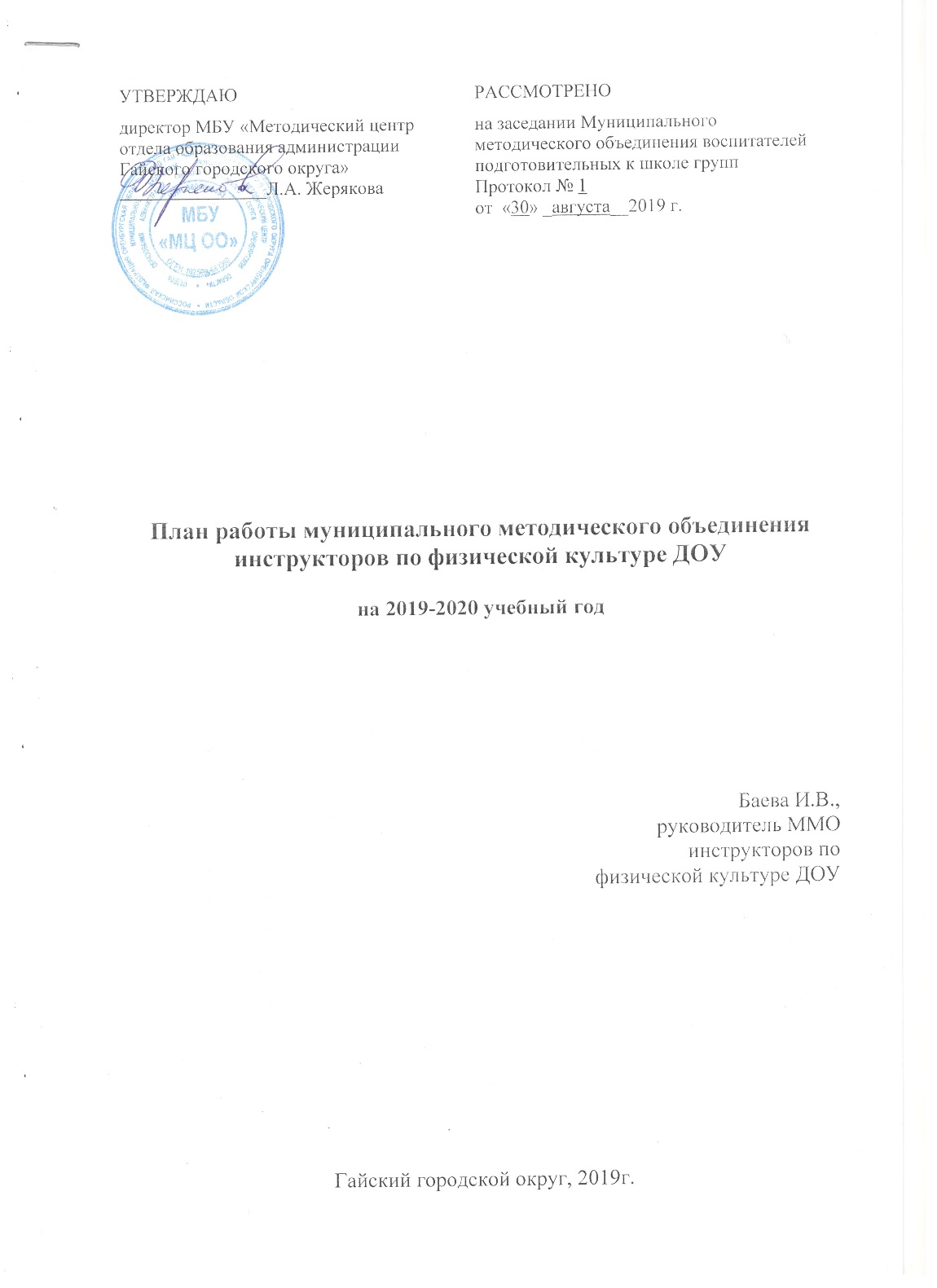 Руководитель ММО: Баева И.В., заместитель директора  МАОУ  «СОШ №10» города Гая Оренбургской областиУчастники ММО: инструктора по физической культуре дошкольных образовательных организаций Гайского городского округаТема: «Повышение профессиональной компетентности педагогов дошкольной образовательной организации». Цель: формирование у педагогов потребности профессионального роста как условие достижения эффективности и результативности образовательного процесса. Задачи: 1. Совершенствование качества дошкольного образования через повышение профессионального мастерства педагогов. 2. Формирование банка опыта инновационной деятельности ММО инструкторов  по физической культуре 3. Обеспечение условий для успешной апробации новых образовательных программ, педагогических технологий, учебных пособий и др. 4. Оказание методической и практической помощи педагогам. №Тема мероприятия,форма проведенияСодержание деятельностиДата, место проведенияОтветственный1.Организационно-методическое совещание  в форме круглого стола«Особенности проектирования образовательной деятельности в соответствии с ФГОС ДО как основы деятельности дошкольной образовательной организации в 2019-2020 году»Вступительное слово руководителя ММО.2.  Рассмотрение и утверждение плана работы ММО на 2019-2020 учебный год.2. Анкетирование инструкторов по физической культуре ДОО с целью выявлении проблемных вопросов в организации двигательной деятельности в соответствии с ФГОС ДО.                                                       3. Выступление для педагогов «Профессиональный стандарт для инструкторов-методистов по адаптивной физической культуре». 4.  Дискуссия «Что мешает мне  реализовывать ФГОС ДО. Типичные ошибки педагогов при реализации ФГОС ДО» 5. Подведение итогов работы ММО.     Август МАОУ  «СОШ №10»К.Д.О.  №6Руководитель МО Баева И.В.инструктор по физкультуре МАДОУ №19Карабутова  В.А.  инструктор по физкультуре МАДОУ №18Кичигина Н.А.22.Педагогическая гостиная«Инновационные технологии в развитии физических качеств дошкольников»Вступительное слово руководителя ММО.Сообщение на тему: «Инновационные технологии физкультурно-  оздоровительной  работы на занятиях в ДОУ».Просмотр ООД в старшем дошкольном возрасте на тему: «Юный почтальон». Подведение итогов работы ММО.ОктябрьI половина2019 г.МАДОУ № 19Инструктор по физкультуреМАДОУ № 14Гордиенко  Е.В.Инструктор по физкультуреМАДОУ №19 Карабутова В.А.  33.Традиционная форма«Реализация модели непрерывной образовательной вертикали в условиях инклюзивного образования в ДОО»Вступительное слово руководителя ММО.2. Выступление на тему: «Взаимодействие инструктора по физической культуре с педагогами ДОУ по сопровождению инклюзии».3. Просмотр театрализованной НОД в подготовительной к школе группе по  сказке «Дюймовочка».4. Подведение итогов работы ММО.НоябрьII половина2019 г.МБДОУ №15Инструктор по физкультуреМАОУ «СОШ №10»Ганеева А.Р.Инструктор по физкультуреМБДОУ №15 Ловыгина Л.И.4.Семинар - практикум «Физкультурно-образовательное пространство дошкольного учреждения как условие подготовки детей к сдаче норм комплекса ГТО».Вступительное слово руководителя ММО.2.    Выступление на тему: «Возрождение ГТО в детском саду»3. Просмотр спортивного праздника «Готов трудиться, заниматься!»4.  Подведение итогов работы ММО.ЯнварьII половина20120 г.МАДОУ №17Инструктор по физкультуреМАДОУ №17Янтюрина Д.Т. 5.Мастер – класс«Квест – игра как форма организации образовательной деятельности в ДОУ»1.Вступительное слово руководителя ММО.2. Консультация «Применение квест-технологии в образовательном процессе ДОУ»3. Просмотр квест-игры  «4. Подведение итогов работы ММО.       Февраль I половина2020 г.МАДОУ № 18Инструктор по физкультуре МАДОУ №21 Ротина М.Х.инструктор по физкультуре МАДОУ №18Кичигина Н.А..6.Игровая программаВступительное слово руководителя ММО о подготовке к проведению муниципального спортивного праздника среди ДОУ «Веселые старты», «Папа, мама, я – спортивная семья».2.  Подведение итогов работы ММО.АпрельI половина2020 г.МАОУ «СОШ №10»Руководитель ММО7.Круглый стол «ММО, как структура, осуществляющая обмен опытом работы и консультационную помощь в процессе профессионального роста и развития педагогических работников ДОУ»Вступительное слово руководителя ММО.Творческие отчёты инструкторов по    физкультуре. 3.Подведение итогов работы ГМО за     2019-2020 учебный год.  4. Проект плана работы на 2020-2021 г.Май  2020 г.МАОУ «СОШ №10»Инструктора по физкультуреРуководитель ММО